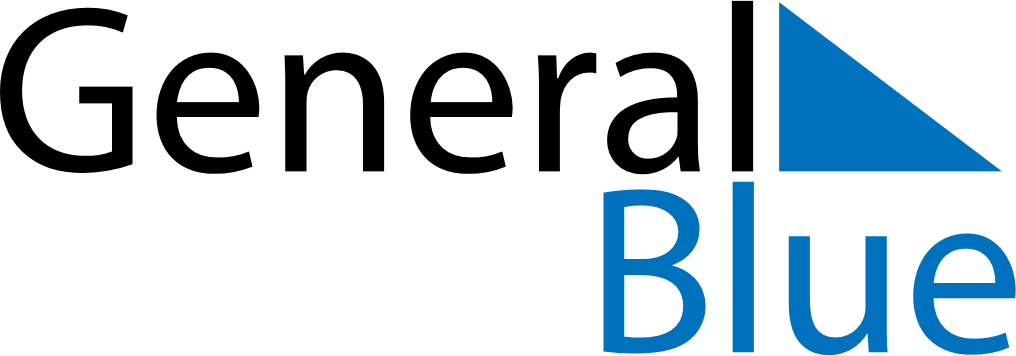 November 2024November 2024November 2024November 2024November 2024November 2024Xiaojiang, Guangxi, ChinaXiaojiang, Guangxi, ChinaXiaojiang, Guangxi, ChinaXiaojiang, Guangxi, ChinaXiaojiang, Guangxi, ChinaXiaojiang, Guangxi, ChinaSunday Monday Tuesday Wednesday Thursday Friday Saturday 1 2 Sunrise: 6:45 AM Sunset: 6:04 PM Daylight: 11 hours and 18 minutes. Sunrise: 6:46 AM Sunset: 6:04 PM Daylight: 11 hours and 17 minutes. 3 4 5 6 7 8 9 Sunrise: 6:47 AM Sunset: 6:03 PM Daylight: 11 hours and 16 minutes. Sunrise: 6:47 AM Sunset: 6:03 PM Daylight: 11 hours and 15 minutes. Sunrise: 6:48 AM Sunset: 6:02 PM Daylight: 11 hours and 14 minutes. Sunrise: 6:48 AM Sunset: 6:02 PM Daylight: 11 hours and 13 minutes. Sunrise: 6:49 AM Sunset: 6:01 PM Daylight: 11 hours and 12 minutes. Sunrise: 6:49 AM Sunset: 6:01 PM Daylight: 11 hours and 11 minutes. Sunrise: 6:50 AM Sunset: 6:00 PM Daylight: 11 hours and 10 minutes. 10 11 12 13 14 15 16 Sunrise: 6:51 AM Sunset: 6:00 PM Daylight: 11 hours and 9 minutes. Sunrise: 6:51 AM Sunset: 5:59 PM Daylight: 11 hours and 8 minutes. Sunrise: 6:52 AM Sunset: 5:59 PM Daylight: 11 hours and 7 minutes. Sunrise: 6:52 AM Sunset: 5:59 PM Daylight: 11 hours and 6 minutes. Sunrise: 6:53 AM Sunset: 5:58 PM Daylight: 11 hours and 5 minutes. Sunrise: 6:54 AM Sunset: 5:58 PM Daylight: 11 hours and 4 minutes. Sunrise: 6:54 AM Sunset: 5:58 PM Daylight: 11 hours and 3 minutes. 17 18 19 20 21 22 23 Sunrise: 6:55 AM Sunset: 5:58 PM Daylight: 11 hours and 2 minutes. Sunrise: 6:56 AM Sunset: 5:57 PM Daylight: 11 hours and 1 minute. Sunrise: 6:56 AM Sunset: 5:57 PM Daylight: 11 hours and 0 minutes. Sunrise: 6:57 AM Sunset: 5:57 PM Daylight: 11 hours and 0 minutes. Sunrise: 6:58 AM Sunset: 5:57 PM Daylight: 10 hours and 59 minutes. Sunrise: 6:58 AM Sunset: 5:57 PM Daylight: 10 hours and 58 minutes. Sunrise: 6:59 AM Sunset: 5:57 PM Daylight: 10 hours and 57 minutes. 24 25 26 27 28 29 30 Sunrise: 6:59 AM Sunset: 5:56 PM Daylight: 10 hours and 56 minutes. Sunrise: 7:00 AM Sunset: 5:56 PM Daylight: 10 hours and 56 minutes. Sunrise: 7:01 AM Sunset: 5:56 PM Daylight: 10 hours and 55 minutes. Sunrise: 7:02 AM Sunset: 5:56 PM Daylight: 10 hours and 54 minutes. Sunrise: 7:02 AM Sunset: 5:56 PM Daylight: 10 hours and 54 minutes. Sunrise: 7:03 AM Sunset: 5:56 PM Daylight: 10 hours and 53 minutes. Sunrise: 7:04 AM Sunset: 5:56 PM Daylight: 10 hours and 52 minutes. 